IEP REVIEW & FINALIZATION REQUEST FORM1) Student Name & OSIS: 2) Was the parent given a copy of the Procedural Safeguards Notice?                                                                                                                                    ___ yes ___ no3) Have all changes to Draft that were discussed at the meeting been made?                                                                                                                    ___ yes ___ no4) Is IEP complete & SPP-13 compliant according to 754X IEP checklist?                                                                                                                 ___ yes ___ no    If no, briefly explain issues:  5) Confirmation on how the student gets to school?                ___ metro/walk                                                                                                     ___ yellow bus       6) Has the faxed Attendance Page shown up* in SESIS?  * contact IEP Coordinator after 3 attempts                              ___ yes ___ no7) Have the following been faxed in and finalized? 8) How will the parents receive a copy of the IEP?                                                                                    ___ teacher to send home                                                                                    ___ to be mailed                                                                                  ___ parent to come in9) Brief description of parental, student, teacher and/or related service provider concerns or student needs raised at meeting and how they will be addressed (e.g. via programs/services/goals/activities/request for reeval)(required): 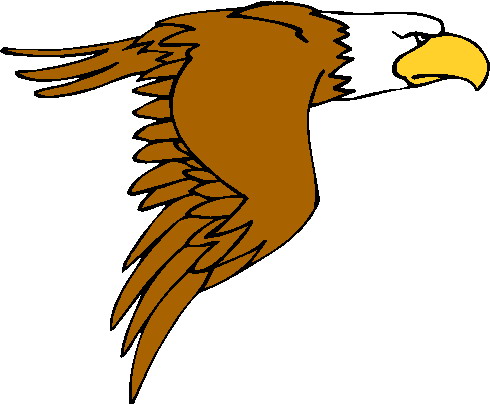 THERAPPORT SCHOOL FOR CAREER DEVELOPMENT / 754X        - Least Restrictive Environment Checklist          - Student Level 1         - Parent Level 1                                                     - Teacher Level 1         - Student Invitation                                           - Consent to Invite Outside Agency                     - Direct Invitation to Outside Agency                 - FBA/BIP (if required)                            ___ yes  ___ no      ___ yes  ___ no    ___ yes  ___ no    ___ not returned    ___ yes  ___ no  ___ yes  ___ no      ___ yes  ___ no   ___ not returned  ___ yes  ___ no   ___ consent not given       ___ yes  ___ no   ___ not required    